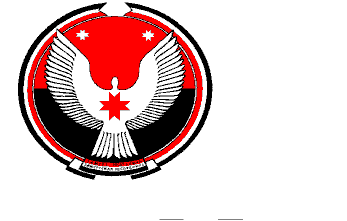 Администрация муниципального образования «Кожильское»Балезинского района Удмуртской РеспубликиП О С Т А Н О В Л Е Н И Е09 февраля 2016 года										№ 8О внесении изменений в Административный регламент на оказание муниципальных услуг «Предоставление гражданам и юридическим лицам выписок из реестра муниципального жилищного фонда», утвержденный Постановлением Администрации муниципального образования «Кожильское» 
№ 76 от 06 ноября 2012 годаРуководствуясь Федеральным законом «Об организации предоставления государственных и муниципальных услуг» от 27 июля 2010 года № 210-ФЗ, согласно пункта 13 порядка разработки административных регламентов предоставления государственных услуг в Удмуртской Республике, утвержденного постановлением Правительства Удмуртской Республики от 03 мая 2011 г. № 132 «О порядке разработки и утверждения административных регламентов предоставления государственных услуг и исполнения государственных функций по осуществлению регионального государственного контроля (надзора) в Удмуртской Республике», с целью приведения Административного регламента в соответствие с действующим законодательством, ПОСТАНОВЛЯЮ:Внести в Административный регламент на оказание муниципальных услуг «Предоставление гражданам и юридическим лицам выписок из реестра муниципального жилищного фонда», утвержденный Постановлением Администрации муниципального образования «Кожильское» № 76 от 06 ноября 2012 года (с изм., внесенными постановлениями администрации муниципального образования «Кожильское» от 21 марта 2013 года № 19, от 20 января 2014 года № 8), следующие изменения:Пункт 2.8 раздела 2 административного регламента изложить в следующей редакции:«2.8. Перечень оснований для отказа в предоставлении муниципальной услуги2.8.1. Недостоверность представленных сведений.2.8.2. Несоответствие представленных документов требованиям настоящего административного регламента. 2.8.3. Отсутствие у заявителя права на получение муниципальной услуги в соответствии с действующим законодательством.2.8.4. Отсутствие жилого помещения в реестре муниципального жилищного фонда.».Главному специалисту-эксперту внести соответствующие изменения на Портале государственных и муниципальных услуг, опубликовать их на сайте муниципального образования «Балезинский район», в муниципальном вестнике муниципального образования «Кожильское».Настоящее постановление вступает в  законную силу с момента его подписания.Глава муниципального образования «Кожильское»							А.Н.Головкова